Šifra predmeta: Šifra predmeta: Naziv predmeta:   SIGURNOSNE I OBRAMBENE POLITIKE I   STRATEGIJENaziv predmeta:   SIGURNOSNE I OBRAMBENE POLITIKE I   STRATEGIJENaziv predmeta:   SIGURNOSNE I OBRAMBENE POLITIKE I   STRATEGIJENaziv predmeta:   SIGURNOSNE I OBRAMBENE POLITIKE I   STRATEGIJENaziv predmeta:   SIGURNOSNE I OBRAMBENE POLITIKE I   STRATEGIJENaziv predmeta:   SIGURNOSNE I OBRAMBENE POLITIKE I   STRATEGIJENaziv predmeta:   SIGURNOSNE I OBRAMBENE POLITIKE I   STRATEGIJECiklus: IICiklus: IIGodina: IGodina: IGodina: ISemestar: IIBroj ECTS kredita: 6Broj ECTS kredita: 6Broj ECTS kredita: 6Status: Obavezan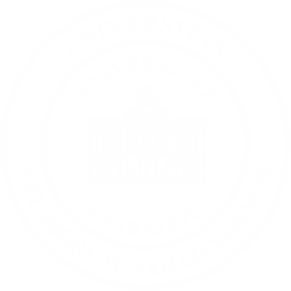 Status: ObavezanStatus: ObavezanStatus: ObavezanStatus: ObavezanUkupan broj sati:  150Predavanja 			45Vježbe				30Seminar				25Samostalni rad studenata	50	Ukupan broj sati:  150Predavanja 			45Vježbe				30Seminar				25Samostalni rad studenata	50	Ukupan broj sati:  150Predavanja 			45Vježbe				30Seminar				25Samostalni rad studenata	50	Ukupan broj sati:  150Predavanja 			45Vježbe				30Seminar				25Samostalni rad studenata	50	Odgovorni nastavnik/ciOdgovorni nastavnik/ciOdgovorni nastavnik/ciOdgovorni nastavnik/ciProf. dr. Selmo CikotićProf. dr. Selmo CikotićProf. dr. Selmo CikotićProf. dr. Selmo CikotićProf. dr. Selmo CikotićPreduslov za upis:Preduslov za upis:Preduslov za upis:Preduslov za upis:-----Cilj (ciljevi) predmeta:Cilj (ciljevi) predmeta:Cilj (ciljevi) predmeta:Cilj (ciljevi) predmeta:Produbiti i proširiti opšta i posebna znanja o politikama i strategijama nacionalne sigurnosti i odbrane. U ovom kontekstu naglasiti njihov međusobni odnos kao i uticaj politike na strategiju ali i strategije sigurnosti na politička kretanja na nacionalnom, regionalnom i globalnom planu u tokovima novog svjetskog poretka i globalizacije.Produbiti i proširiti opšta i posebna znanja o politikama i strategijama nacionalne sigurnosti i odbrane. U ovom kontekstu naglasiti njihov međusobni odnos kao i uticaj politike na strategiju ali i strategije sigurnosti na politička kretanja na nacionalnom, regionalnom i globalnom planu u tokovima novog svjetskog poretka i globalizacije.Produbiti i proširiti opšta i posebna znanja o politikama i strategijama nacionalne sigurnosti i odbrane. U ovom kontekstu naglasiti njihov međusobni odnos kao i uticaj politike na strategiju ali i strategije sigurnosti na politička kretanja na nacionalnom, regionalnom i globalnom planu u tokovima novog svjetskog poretka i globalizacije.Produbiti i proširiti opšta i posebna znanja o politikama i strategijama nacionalne sigurnosti i odbrane. U ovom kontekstu naglasiti njihov međusobni odnos kao i uticaj politike na strategiju ali i strategije sigurnosti na politička kretanja na nacionalnom, regionalnom i globalnom planu u tokovima novog svjetskog poretka i globalizacije.Produbiti i proširiti opšta i posebna znanja o politikama i strategijama nacionalne sigurnosti i odbrane. U ovom kontekstu naglasiti njihov međusobni odnos kao i uticaj politike na strategiju ali i strategije sigurnosti na politička kretanja na nacionalnom, regionalnom i globalnom planu u tokovima novog svjetskog poretka i globalizacije.Tematske jedinice:Tematske jedinice:Tematske jedinice:Tematske jedinice:Prvi dio:	Savremeni medjunarodni odnosi i sigurnost;                  	Vrste i karakteristike modernih sigurnosnih 				prijetnji, rizika i izazova;                   	Opšta razmatranja o politici i strategiji nacionalne 			sigurnosti i odbrane;                  	Pojam politike i strategija;                  	Odnos politike i strategije;                  	Odnos politike, ekonomije i strategije.Drugi dio: 	Sigurnosne i odbrambene politike i strategije;
		Sistem sigurnosti moderne države;
		Pojam strategije nacionalne sigurnosti i odbrane;		Društvena i naučna ishodišta strategije nacionalne 			sigurnosti i odbrane;                   	Politika sigurnosti Bosne i Hercegovine;                  	Sadržaj politike nacionalne sigurnosti;                  	Modeli izrade i primjene politike nacionalne 				sigurnosti.Treći dio:  	Savremene globalne strategije sigurnosti;		Strategija i geopolitika;
		Strategije kao instrument dominacije krajem XX i 			početkom XXI vijeka;                                                                                            	Globalizacija i strategija nacionalne sigurnosti i 		   	odbrane;                   	Međunarodne organizacije i različiti koncepti 				sigurnosti i odbrane;                  	Utjecaj međuanrodnih odnosa na globalnu i reginalnu 	     	sigurnost;                  	Sigurnosna politika Bosne i Hercegovine;                  	Odnos Bosne i Hercegovine i NATO-a.Prvi dio:	Savremeni medjunarodni odnosi i sigurnost;                  	Vrste i karakteristike modernih sigurnosnih 				prijetnji, rizika i izazova;                   	Opšta razmatranja o politici i strategiji nacionalne 			sigurnosti i odbrane;                  	Pojam politike i strategija;                  	Odnos politike i strategije;                  	Odnos politike, ekonomije i strategije.Drugi dio: 	Sigurnosne i odbrambene politike i strategije;
		Sistem sigurnosti moderne države;
		Pojam strategije nacionalne sigurnosti i odbrane;		Društvena i naučna ishodišta strategije nacionalne 			sigurnosti i odbrane;                   	Politika sigurnosti Bosne i Hercegovine;                  	Sadržaj politike nacionalne sigurnosti;                  	Modeli izrade i primjene politike nacionalne 				sigurnosti.Treći dio:  	Savremene globalne strategije sigurnosti;		Strategija i geopolitika;
		Strategije kao instrument dominacije krajem XX i 			početkom XXI vijeka;                                                                                            	Globalizacija i strategija nacionalne sigurnosti i 		   	odbrane;                   	Međunarodne organizacije i različiti koncepti 				sigurnosti i odbrane;                  	Utjecaj međuanrodnih odnosa na globalnu i reginalnu 	     	sigurnost;                  	Sigurnosna politika Bosne i Hercegovine;                  	Odnos Bosne i Hercegovine i NATO-a.Prvi dio:	Savremeni medjunarodni odnosi i sigurnost;                  	Vrste i karakteristike modernih sigurnosnih 				prijetnji, rizika i izazova;                   	Opšta razmatranja o politici i strategiji nacionalne 			sigurnosti i odbrane;                  	Pojam politike i strategija;                  	Odnos politike i strategije;                  	Odnos politike, ekonomije i strategije.Drugi dio: 	Sigurnosne i odbrambene politike i strategije;
		Sistem sigurnosti moderne države;
		Pojam strategije nacionalne sigurnosti i odbrane;		Društvena i naučna ishodišta strategije nacionalne 			sigurnosti i odbrane;                   	Politika sigurnosti Bosne i Hercegovine;                  	Sadržaj politike nacionalne sigurnosti;                  	Modeli izrade i primjene politike nacionalne 				sigurnosti.Treći dio:  	Savremene globalne strategije sigurnosti;		Strategija i geopolitika;
		Strategije kao instrument dominacije krajem XX i 			početkom XXI vijeka;                                                                                            	Globalizacija i strategija nacionalne sigurnosti i 		   	odbrane;                   	Međunarodne organizacije i različiti koncepti 				sigurnosti i odbrane;                  	Utjecaj međuanrodnih odnosa na globalnu i reginalnu 	     	sigurnost;                  	Sigurnosna politika Bosne i Hercegovine;                  	Odnos Bosne i Hercegovine i NATO-a.Prvi dio:	Savremeni medjunarodni odnosi i sigurnost;                  	Vrste i karakteristike modernih sigurnosnih 				prijetnji, rizika i izazova;                   	Opšta razmatranja o politici i strategiji nacionalne 			sigurnosti i odbrane;                  	Pojam politike i strategija;                  	Odnos politike i strategije;                  	Odnos politike, ekonomije i strategije.Drugi dio: 	Sigurnosne i odbrambene politike i strategije;
		Sistem sigurnosti moderne države;
		Pojam strategije nacionalne sigurnosti i odbrane;		Društvena i naučna ishodišta strategije nacionalne 			sigurnosti i odbrane;                   	Politika sigurnosti Bosne i Hercegovine;                  	Sadržaj politike nacionalne sigurnosti;                  	Modeli izrade i primjene politike nacionalne 				sigurnosti.Treći dio:  	Savremene globalne strategije sigurnosti;		Strategija i geopolitika;
		Strategije kao instrument dominacije krajem XX i 			početkom XXI vijeka;                                                                                            	Globalizacija i strategija nacionalne sigurnosti i 		   	odbrane;                   	Međunarodne organizacije i različiti koncepti 				sigurnosti i odbrane;                  	Utjecaj međuanrodnih odnosa na globalnu i reginalnu 	     	sigurnost;                  	Sigurnosna politika Bosne i Hercegovine;                  	Odnos Bosne i Hercegovine i NATO-a.Prvi dio:	Savremeni medjunarodni odnosi i sigurnost;                  	Vrste i karakteristike modernih sigurnosnih 				prijetnji, rizika i izazova;                   	Opšta razmatranja o politici i strategiji nacionalne 			sigurnosti i odbrane;                  	Pojam politike i strategija;                  	Odnos politike i strategije;                  	Odnos politike, ekonomije i strategije.Drugi dio: 	Sigurnosne i odbrambene politike i strategije;
		Sistem sigurnosti moderne države;
		Pojam strategije nacionalne sigurnosti i odbrane;		Društvena i naučna ishodišta strategije nacionalne 			sigurnosti i odbrane;                   	Politika sigurnosti Bosne i Hercegovine;                  	Sadržaj politike nacionalne sigurnosti;                  	Modeli izrade i primjene politike nacionalne 				sigurnosti.Treći dio:  	Savremene globalne strategije sigurnosti;		Strategija i geopolitika;
		Strategije kao instrument dominacije krajem XX i 			početkom XXI vijeka;                                                                                            	Globalizacija i strategija nacionalne sigurnosti i 		   	odbrane;                   	Međunarodne organizacije i različiti koncepti 				sigurnosti i odbrane;                  	Utjecaj međuanrodnih odnosa na globalnu i reginalnu 	     	sigurnost;                  	Sigurnosna politika Bosne i Hercegovine;                  	Odnos Bosne i Hercegovine i NATO-a.Radna sedmicaDatum/satDatum/satNaziv tematske cjelineNaziv tematske cjelineNaziv tematske cjelineNaziv tematske cjelinePlan vježbiDatum/satDatum/sat1.28.02.2024.15:30 – 18:0028.02.2024.15:30 – 18:00Upoznavanje sa syllabusom i obavezama studenataUpoznavanje sa syllabusom i obavezama studenataUpoznavanje sa syllabusom i obavezama studenataUpoznavanje sa syllabusom i obavezama studenata2.06.03.2024.15:30 – 18:0006.03.2024.15:30 – 18:00Savremeni medjunarodni odnosi i sigurnostVrste i karakteristike modernih sigurnosnih prijetnji, rizika i izazova Savremeni medjunarodni odnosi i sigurnostVrste i karakteristike modernih sigurnosnih prijetnji, rizika i izazova Savremeni medjunarodni odnosi i sigurnostVrste i karakteristike modernih sigurnosnih prijetnji, rizika i izazova Savremeni medjunarodni odnosi i sigurnostVrste i karakteristike modernih sigurnosnih prijetnji, rizika i izazova 3.13.03.2024.15:30 – 18:0013.03.2024.15:30 – 18:00Opšta razmatranja o politici i strategiji nacionalne sigurnosti i odbranePojam politike i strategijeOpšta razmatranja o politici i strategiji nacionalne sigurnosti i odbranePojam politike i strategijeOpšta razmatranja o politici i strategiji nacionalne sigurnosti i odbranePojam politike i strategijeOpšta razmatranja o politici i strategiji nacionalne sigurnosti i odbranePojam politike i strategije4.20.03.2024.15:30 – 18:0020.03.2024.15:30 – 18:00Odnos politike i strategijeOdnos politike, ekonomije i strategijeSigurnosne i odbrambene politike i strategijeOdnos politike i strategijeOdnos politike, ekonomije i strategijeSigurnosne i odbrambene politike i strategijeOdnos politike i strategijeOdnos politike, ekonomije i strategijeSigurnosne i odbrambene politike i strategijeOdnos politike i strategijeOdnos politike, ekonomije i strategijeSigurnosne i odbrambene politike i strategije5.27.03.2024.15:30 – 18:0027.03.2024.15:30 – 18:00Sistem nacionalne sigurnosti moderne države Pojam strategije nacionalne sigurnosti i odbraneSistem nacionalne sigurnosti moderne države Pojam strategije nacionalne sigurnosti i odbraneSistem nacionalne sigurnosti moderne države Pojam strategije nacionalne sigurnosti i odbraneSistem nacionalne sigurnosti moderne države Pojam strategije nacionalne sigurnosti i odbrane6.03.04.2024.15:30 – 18:0003.04.2024.15:30 – 18:00Društvena i naučna ishodišta strategije nacionalne sigurnosti i odbraneONLINE NASTAVADruštvena i naučna ishodišta strategije nacionalne sigurnosti i odbraneONLINE NASTAVADruštvena i naučna ishodišta strategije nacionalne sigurnosti i odbraneONLINE NASTAVADruštvena i naučna ishodišta strategije nacionalne sigurnosti i odbraneONLINE NASTAVA7.10.04.2024.15:30 – 18:0010.04.2024.15:30 – 18:00Ramazanski BajramNema nastavnih i aktivnosti provjera znanja. Midterm se pomjera za naredni termin.Ramazanski BajramNema nastavnih i aktivnosti provjera znanja. Midterm se pomjera za naredni termin.Ramazanski BajramNema nastavnih i aktivnosti provjera znanja. Midterm se pomjera za naredni termin.Ramazanski BajramNema nastavnih i aktivnosti provjera znanja. Midterm se pomjera za naredni termin.8.17.04.2024.15:30 – 18:0017.04.2024.15:30 – 18:00Midterm.Sadržaj politike nacionalne sigurnostiModeli izrade i primjene politike nacionalne sigurnosti Midterm.Sadržaj politike nacionalne sigurnostiModeli izrade i primjene politike nacionalne sigurnosti Midterm.Sadržaj politike nacionalne sigurnostiModeli izrade i primjene politike nacionalne sigurnosti Midterm.Sadržaj politike nacionalne sigurnostiModeli izrade i primjene politike nacionalne sigurnosti 9.25.04.2024.15:30 – 18:0025.04.2024.15:30 – 18:00Politika sigurnosti Bosne i HercegovinePolitika sigurnosti Bosne i HercegovinePolitika sigurnosti Bosne i HercegovinePolitika sigurnosti Bosne i Hercegovine10.01.05.2024.01.05.2024.Međunarodni praznik rada.Neradni dan.Međunarodni praznik rada.Neradni dan.Međunarodni praznik rada.Neradni dan.Međunarodni praznik rada.Neradni dan.11.08.05.2024.15:30 – 18:0008.05.2024.15:30 – 18:00Savremene globalne strategije sigurnostiStrategija i geopolitikaSavremene globalne strategije sigurnostiStrategija i geopolitikaSavremene globalne strategije sigurnostiStrategija i geopolitikaSavremene globalne strategije sigurnostiStrategija i geopolitika12.15.05.2024.15:30 – 18:0015.05.2024.15:30 – 18:00Međunarodne organizacije i različiti koncepti sigurnosti i odbrane Međunarodne organizacije i različiti koncepti sigurnosti i odbrane Međunarodne organizacije i različiti koncepti sigurnosti i odbrane Međunarodne organizacije i različiti koncepti sigurnosti i odbrane 13.22.05.2024.15:30 – 18:0022.05.2024.15:30 – 18:00Utjecaj međunarodnih odnosa na globalnu i reginalnu sigurnostOdnos Bosne i Hercegovine i NATO-aUtjecaj međunarodnih odnosa na globalnu i reginalnu sigurnostOdnos Bosne i Hercegovine i NATO-aUtjecaj međunarodnih odnosa na globalnu i reginalnu sigurnostOdnos Bosne i Hercegovine i NATO-aUtjecaj međunarodnih odnosa na globalnu i reginalnu sigurnostOdnos Bosne i Hercegovine i NATO-a14.29.05.2024.15:30 – 18:0029.05.2024.15:30 – 18:00Prezentacije, komentari I ocjenjivanje seminarskih radova.ONLINE NASTAVAPrezentacije, komentari I ocjenjivanje seminarskih radova.ONLINE NASTAVAPrezentacije, komentari I ocjenjivanje seminarskih radova.ONLINE NASTAVAPrezentacije, komentari I ocjenjivanje seminarskih radova.ONLINE NASTAVA15.05.06.2024.15:30 – 18:0005.06.2024.15:30 – 18:00Pripreme za završni ispitONLINE NASTAVAPripreme za završni ispitONLINE NASTAVAPripreme za završni ispitONLINE NASTAVAPripreme za završni ispitONLINE NASTAVAIshodi učenja: Razumjevanje i analiziranje politika i strategija nacionalnih sigurnosti  i odbrane, kao i uticaj politike na strategiju sigurnosti ali i strategije sigurnosti na politička kretanja na nacionalnom, regionalnom i globalnom planu u tokovima novog svjetskog poretka i globalizacije. Razumjevanje različitih koncepata sigurnosti (globalne, kooperativne, kolektivne i sveobuhvatne).Metode izvođenja nastave: Ex katedra				45%Prezentacija studenata			20%Diskusije				20%Vježbe					15%Metode provjere znanja sa strukturom ocjene: Prisustvo na  nastavi			5% (max. 5 bodova)Prezentacije seminarskih radova	20% (max. 20 bodova)Midterm				25% (max. 25 bodova)Završni ispit				50% (max. 50 bodova)Literatura: Obavezna Literatura:Cikotić Selmo (2010): Sigurnosne pretpostavke Bosne i Hercegovine, Vijeće kongresa Bošnjačkih intelektualaca, Sarajevo.Cikotić Selmo, Smajić Mirza, Delić Haris, Subašić Nihad (2018) Nacionalna sigurnost i privatna zaštita.  Cikotić Selmo (2010): SAD- BiH Mogući transfer sigurnosnih rješenja, Vijeće kongresa Bošnjačkih intelektualaca, SarajevoBeridan Izet, Politika i sigurnost, FPN, Sarajevo, 2009Jagoš Dujović, Teorija strategije, FPN, Sarajevo, 2005Slavko Kulić: Strategija nasilja kao strategija razvojaStrategija nacionalne sigurnosti za novo stoljeće (SAD), Odbrana (s. 137-237) br. 3-4/2000Zbigniew Brzezinski: Velika šahovska ploča: Američka nadmoć i njeni geostrategijski imperativi, Zagreb 1999Dautović Kenan, Prevencija društvenih konflikataSigurnosna politika Bosne i Hercegovine, (dokument, 2006),Vanjska i sigurnosna politika EUNATO – PriručnikSigurnosni koncept NATO-a iz 2010. god.